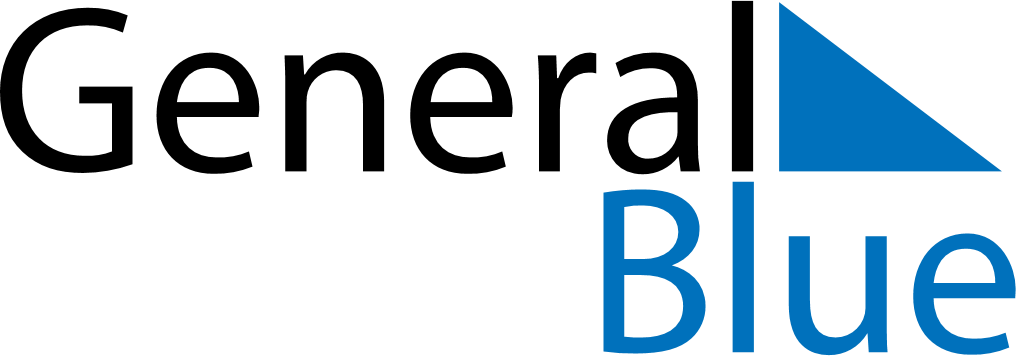 June 2024June 2024June 2024June 2024June 2024June 2024June 2024Hoeoer, Skane, SwedenHoeoer, Skane, SwedenHoeoer, Skane, SwedenHoeoer, Skane, SwedenHoeoer, Skane, SwedenHoeoer, Skane, SwedenHoeoer, Skane, SwedenSundayMondayMondayTuesdayWednesdayThursdayFridaySaturday1Sunrise: 4:28 AMSunset: 9:39 PMDaylight: 17 hours and 11 minutes.23345678Sunrise: 4:26 AMSunset: 9:40 PMDaylight: 17 hours and 13 minutes.Sunrise: 4:26 AMSunset: 9:42 PMDaylight: 17 hours and 15 minutes.Sunrise: 4:26 AMSunset: 9:42 PMDaylight: 17 hours and 15 minutes.Sunrise: 4:25 AMSunset: 9:43 PMDaylight: 17 hours and 18 minutes.Sunrise: 4:24 AMSunset: 9:44 PMDaylight: 17 hours and 20 minutes.Sunrise: 4:23 AMSunset: 9:45 PMDaylight: 17 hours and 22 minutes.Sunrise: 4:22 AMSunset: 9:46 PMDaylight: 17 hours and 23 minutes.Sunrise: 4:22 AMSunset: 9:47 PMDaylight: 17 hours and 25 minutes.910101112131415Sunrise: 4:21 AMSunset: 9:48 PMDaylight: 17 hours and 27 minutes.Sunrise: 4:21 AMSunset: 9:49 PMDaylight: 17 hours and 28 minutes.Sunrise: 4:21 AMSunset: 9:49 PMDaylight: 17 hours and 28 minutes.Sunrise: 4:20 AMSunset: 9:50 PMDaylight: 17 hours and 29 minutes.Sunrise: 4:20 AMSunset: 9:51 PMDaylight: 17 hours and 31 minutes.Sunrise: 4:19 AMSunset: 9:52 PMDaylight: 17 hours and 32 minutes.Sunrise: 4:19 AMSunset: 9:52 PMDaylight: 17 hours and 33 minutes.Sunrise: 4:19 AMSunset: 9:53 PMDaylight: 17 hours and 33 minutes.1617171819202122Sunrise: 4:19 AMSunset: 9:53 PMDaylight: 17 hours and 34 minutes.Sunrise: 4:19 AMSunset: 9:54 PMDaylight: 17 hours and 35 minutes.Sunrise: 4:19 AMSunset: 9:54 PMDaylight: 17 hours and 35 minutes.Sunrise: 4:19 AMSunset: 9:54 PMDaylight: 17 hours and 35 minutes.Sunrise: 4:19 AMSunset: 9:55 PMDaylight: 17 hours and 35 minutes.Sunrise: 4:19 AMSunset: 9:55 PMDaylight: 17 hours and 36 minutes.Sunrise: 4:19 AMSunset: 9:55 PMDaylight: 17 hours and 36 minutes.Sunrise: 4:19 AMSunset: 9:55 PMDaylight: 17 hours and 36 minutes.2324242526272829Sunrise: 4:20 AMSunset: 9:56 PMDaylight: 17 hours and 35 minutes.Sunrise: 4:20 AMSunset: 9:56 PMDaylight: 17 hours and 35 minutes.Sunrise: 4:20 AMSunset: 9:56 PMDaylight: 17 hours and 35 minutes.Sunrise: 4:20 AMSunset: 9:56 PMDaylight: 17 hours and 35 minutes.Sunrise: 4:21 AMSunset: 9:55 PMDaylight: 17 hours and 34 minutes.Sunrise: 4:22 AMSunset: 9:55 PMDaylight: 17 hours and 33 minutes.Sunrise: 4:22 AMSunset: 9:55 PMDaylight: 17 hours and 32 minutes.Sunrise: 4:23 AMSunset: 9:55 PMDaylight: 17 hours and 31 minutes.30Sunrise: 4:24 AMSunset: 9:54 PMDaylight: 17 hours and 30 minutes.